Tolnai-hegyhát - 35 / 30 / 25    2021.05.23.Tájak-Korok-Múzeumok EgyesületInformációk a túráról 30/ 81-222-86 tkme@tkme.hu www.tkme.hu 30/81-222-86Információk a szervező(k)rőlTájak-Korok-Múzeumok Egyesület 20/946-46-59 1119 Budapest Etele út 59-61.
 Horváth Á. Katalin Molnár Angéla 30/81-222-86 vtsz.molnar.angela@gmail.comhttps://tturak.hu/hikeOccasion/3781/details Táv 25,3 km, szint 460 m, szintidő 8 óra. Útvonal: Dúzs -> Szálláspusztai-tó -> Kis vadászház -> Első-völgy -> Mucsi község -> Horgásztó -> Papdi, kápolna -> Wosinsky Mór-emlékmű -> KurdRajt: DÚZS község polgármesteri hivatala (Béke utca 13., bejárat az udvar felől, a Nefelejcs utcából, a folyosójára két vadgesztenyefa közt vezet fel pár lépcső). Távolság Dúzs vasúti megállóhelytől 300 m, Dúzs, autóbusz váróterem buszmegállótól 100 m.Kurd- Dúzs Busz: 8:22 - 8:34     Vonat:  8:26 - 8:32    Vissza: Dúzs- Kurd      gpsies: https://www.alltrails.com/explore/map/tolnai-hegyhat-25-171ae1b?u=m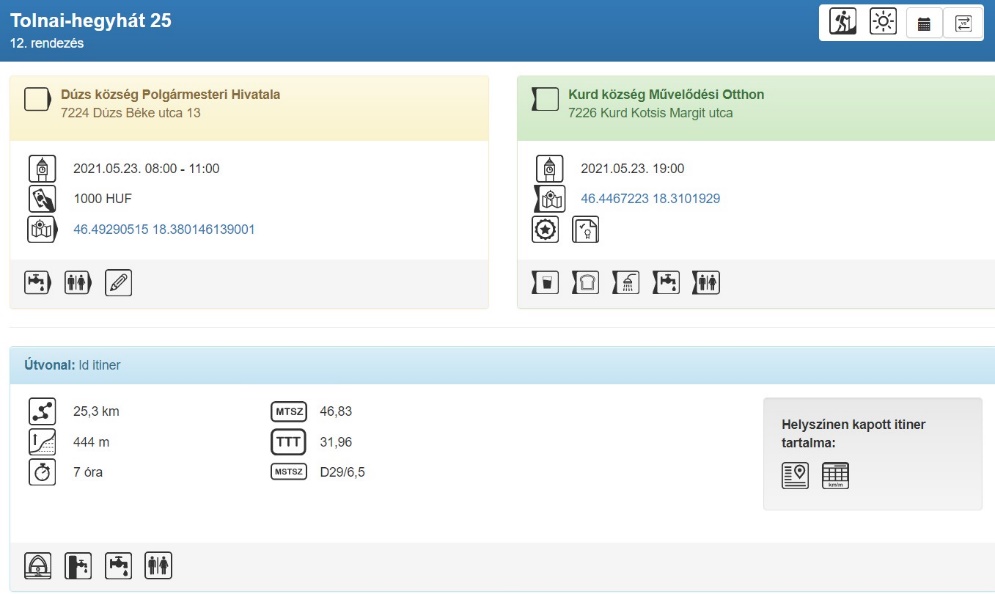 